Completa coniugando il verbo tra parentesi al PASSATO PROSSIMO o all' IMPERFETTO.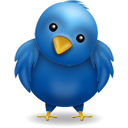 a. Mercoledì scorso Chiara, mentre (aspettare) .......l’autobus,(incontrare) ......una vecchia compagna di scuola.b. Ieri (esserci) .........il sole e (tiare) ........ vento: Sara e Monica (uscire) ......in mare con la barca a vela.c. Ieri sera Olga e Salif  non (cenare)........... , perché il ristorante del loro  albergo (essere)......   chiuso.d. Nel 1990, quando io (conoscere)......... Fabio, lui (abitare)........   ancora con  i suoi genitori e (studiare)........   ingegneria al Politecnico di Torino.a. Quando Marta (fare).........la commessa in centro, non (avere).......... molto tempo per studiare, ma poi (cambiare) ...........lavoro e (laurearsi)...........in due   anni.b. Stamattina (piovere).............ma Laura (uscire)..............senza ombrello. Quando (tornare)...........a casa (somigliare)..............a un pulcino bagnato.c. Ieri mattina, mentre (andare).............in ufﬁcio in macchina, (avere)............un incidente.